УКРАЇНАСЕРЕБРІЙСЬКА СІЛЬСЬКА РАДАСЕРЕБРІЙСЬКА ЗАГАЛЬНООСВІТНЯ ШКОЛА І-ІІІ СТУПЕНІВМОГИЛІВ-ПОДІЛЬСЬКОГО РАЙОНУ ВІННИЦЬКОЇ ОБЛАСТІ НАКАЗ12.03.2020                                           с.Серебрія                                           № 7-агПро тимчасове призупинення освітнього процесу в школіНа виконання Закону України «Про забезпечення санітарного та епідемічного благополуччя населення», Державних санітарних правил і норм влаштування, утримання закладів загальної середньої освіти та організації навчально-виховного процесу (ДСанПІН5.5.2.001-1), протоколу №7 від 12 березня 2020 року позачергового засідання обласної комісії з питань техногенно-екологічної безпеки та надзвичайних ситуацій, Постанови Кабінету Міністрів України від 11 березня 2020 року №211 «Про запобігання поширенню на території України каронавірусу COVІD-19», листа Департаменту освіти і науки Вінницької обласної державної адміністрації від 11.03.2020 року №1593, листа Міністерства освіти і науки України від 11.03.2020 №1/9-154, наказу Департаменту освіти і науки Вінницької обласної державної адміністрації від 12.03.2020 року №127 «Про призупинення освітнього процесу в закладах освіти області, наказу відділу освіти Могилів-Подільської районної державної адміністрації від 12.03.2020 року № 83 «Про призупинення освітнього процесу в закладах освіти району», з метою запобігання поширенню захворювання,НАКАЗУЮ:1. Призупинити освітній  процес в школі, в зв’язку з карантиномз 12.03 по 03.04.2020 р. 2. Класним керівникам:
2.1. Повідомити учасників освітнього процесу про тимчасове призупинення навчального процессу з 12.03 по 03.04.2020 року в зв’язку з карантином12.03.2020 р.2.2. Провести бесіди, інструктажі з учнями школи та вихованцями гуртків щодо безпеки життєдіяльності (дотримання правил пожежної безпеки, електробезпеки, безпеки дорожнього руху) в телефонному режимі.12.03.2020 р.2.3. Провести у телефонному режимі  бесіди з батьками щодо заходів запобігання поширення хвороби, проявів хвороби та дій у випадку захворювання щодо звернення до медичних установ, при виявленні у дітей перших симптомів захворювання та забороні проведення самолікування12.03.2020 р.2.4. Забезпечити виконання профілактичних заходів щодо попередження масового розповсюдження захворюванняз 12.03 по 03.04.2020 р.3. Педагогічним працівникам школи:3.1. Забезпечити  відпрацювання навчальних занять шляхом проведення індивідуальних консультацій, додаткових уроків, ущільнення вивчення навчального    матеріалу протягом ІІ семестру 2019-2020 навчального рокудо 25.05.2020 р.3.2. Внести корективи до календарно – тематичного планування, планів виховної  роботи, пов’язані з відпрацюванням навчальних програм,до 03.04.2020 р.4. Томай Т.А., заступнику директора школи  з НВР залучити вчителів до здійснення педагогічної, методичної, а також організаційної роботи в межах встановленого обсягу навчального навантаження.з 12.03 по 03.04.2020 р.5. Гордєєву В.В., завгоспу школи,  забезпечити проведення комплексу робіт щодо підтримання функціонування школиз 12.03 по 03.04.2020 р.6. Відновити освітній процес в школі 03.04.2020 р.7.  Контроль за виконанням наказу залишаю за собою.Директор школи                                                        А.В.БедельЗ наказом ознайомлені:Томай Т.А.Спринчан А.В.Мельник І.І.Лученко Т.І.Тихун І.В.Гордєєв В.В.Спринчан О.П.Бегун О.В.Шаповалов В.В.Ковальська С.А.Ільницька Г.П.Левицька Л.В.Гуменюк Є.Г.Лудан Д.О.Тягульська В.Т.Савіцька О.В.СитніковаЛ.В.юЦехмістер Г.О.Калнагуз В.І.Будяк В.В.Мельник Т.Б.Паламарчук Ю.В.Кучмей Т.І.Гордєєва В.Ю.Філіпова Н.О.Созанська А.Д.Корпач О.В.Негай Т.І.Негай І.В.Автодійчук Н.І.Сорокодум О.В.Суліценко М.О.Роговська Л.С.Скрипник М.В.Мудрий А.С.Дубок В.В.Гордєєва Н.О.Скрипник Я.М.Книш С.М.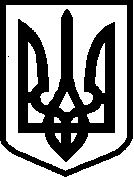 